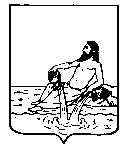 ГЛАВА ВЕЛИКОУСТЮГСКОГО МУНИЦИПАЛЬНОГО РАЙОНАВОЛОГОДСКОЙ ОБЛАСТИПОСТАНОВЛЕНИЕ29.05.2020			  	        г. Великий Устюг	   	                                  № 32О занесении на районную молодёжную Доску почёта «Молодые устюжане в лицах»На основании постановления Главы Великоустюгского муниципального района от 14.08.2018 г. № 99 «О проведении районного конкурса «Успешная молодёжь - залог  стабильного будущего» и с учётом протокола заседания комиссии районного конкурса «Успешная молодёжь — залог стабильного будущего!» от 27.05.2020 № 1,ПОСТАНОВЛЯЮ:1. Занести на районную молодёжную Доску Почёта «Молодые устюжане в лицах» победителей районного конкурса «Успешная молодёжь — залог стабильного будущего»:1.1. В номинации «Лучшая молодёжь» (индивидуально):Баеву Викторию Владимировну, студентку БПОУ ВО «Великоустюгский многопрофильный колледж»;Батакову Анну Игоревну, спортсменку ВРОО «Федерация спортивного и боевого самбо»;Зубову Ирину Сергеевну, заведующего отделом культурно-массовых мероприятий МБУК «Великоустюгский КДЦ»;Лохарева Дениса Сергеевича, студента БПОУ ВО «Великоустюгский многопрофильный колледж»;Попова Александра Кирилловича, обучающегося 10 класса МБОУ «СОШ № 4»;Сергеева Игоря Сергеевича, обучающегося МБУ ДО «ДЮСШ г. Великий Устюг»;Сергееву Оксану Сергеевну, обучающуюся 10 класса МБОУ «СОШ № 2 с кадетскими классами»;Сырникову Дарью Сергеевну, обучающуюся 10 класса МБОУ «Полдарская СОШ»;Холопова Дениса Александровича, кладовщика технологической оснастки и инструмента ЗАО «Великоустюгский завод «Северная чернь»;Хомутинникову Ксению Алексеевну, врача-педиатра участкового детской поликлиники БУЗ ВО «Великоустюгская ЦРБ»;Шарыпову Екатерину Сергеевну, обучающуюся 11 класса МБОУ «Гимназия»;Шомонка Юрия Николаевича, студента БПОУ ВО «Великоустюгский многопрофильный колледж».1.2. В номинации «Лучшая молодёжь» (группа):команду по спортивному туризму МБОУ «Полдарская СОШ», тренера-преподаватели - Костюлин Алексей Сергеевич, Рожин Александр Николаевич;образцовый художественный коллектив хореографический ансамбль «Барабушка» МБУ ДО «Великоустюгская ДШИ», руководители - Кабакова Екатерина Алексеевна, Угловская Зоя Григорьевна;старшую группу студии танца «Твой Мир», руководитель – Глазачева Татьяна Александровна;эстрадно-джазовую студию «The voice perfect» МБУК «Великоустюгский КДЦ», руководитель – Чепикова Евгения Андреевна.2. Настоящее постановление вступает в силу со дня подписания и подлежит официальному опубликованию.Глава Великоустюгскогомуниципального района                                                                 А.В. Кузьмин